1.AMAÇ:Hastanemiz servislerinde bulunan Buhar Makinesinin doğru kullanımını ve buhar ihtiyacını sağlamak için doğru bir yöntem belirlemek.2. KAPSAM: Tüm sağlık personellerini kapsar3.SORUMLULAR:- Hemşire- Temizlik Personeli4.TALİMAT AYRINTISI:3.1 Buhar tedavisi alması gereken hastanın, Doktor istemine göre Buhar Programı servis hemşiresi    tarafından seanslar şeklinde ayarlanır.3.2 Cihazın fişini tak. Cihazın büyük haznesine max. Çizgisine kadar distile su koy.3.3 Cihazın kapsülüne yeterli miktarda distile su ve uygulanacak ilaç koy. 3.4 Cihazın kapağı doğru şekilde tak. Buhar çıkan hortumun ucuna hastaya uygun buhar maskesi tak.3.5 Maske hastaya tespit edilir. Cihazın yan tarafında bulunan “zaman” düğmesi istenen zamana göre ayarla.3.6 Cihazın yan tarafında bulunan “Volume” düğmesiyle buharın yoğunluğunu  ayarla.3.7 Cihazın üst tarafında bulun “max-min.” Düğmesi ile buharın akış hızını ayarla.3.8 Cihazın “Açma” düğmesine bas.3.9 Cihaz, verilen süre, miktar ve yoğunlukta hastaya buhar verilme işlemi bitince sinyal verir.3.10 Kapatma düğmesine bas. Fişten çıkar.3.11 Buhar seansı tamamlanmış hastanın tedavisine tedavi akışına göre devam edilir.3.12 Buhar programına göre ayarlanan saatlerde buhar seansı tekrar edilir.3.13 Maske temizlenmek üzere, Temizlik Personeli teslim edilir.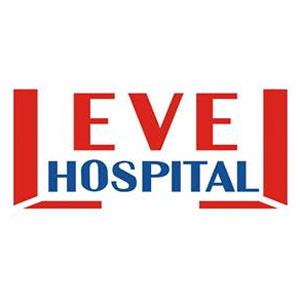 SOĞUK BUHAR MAKİNASI KULLANMA TALİMATIDÖKÜMAN KODUMC.TL.10SOĞUK BUHAR MAKİNASI KULLANMA TALİMATIYAYIN TARİHİ22.12.2014SOĞUK BUHAR MAKİNASI KULLANMA TALİMATIREVİZYON TARİHİ09.05.2017SOĞUK BUHAR MAKİNASI KULLANMA TALİMATIREVİZYON NO01SOĞUK BUHAR MAKİNASI KULLANMA TALİMATISAYFA1/1HAZIRLAYANKONTROL EDENONAYLAYANBİYOMEDİKAL TEKNİKERİPERFORMANS VE KALİTE BİRİMİBAŞHEKİM